Louisiana Foreign Language Teachers’ Association 2018 Conference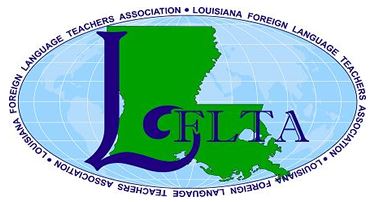 “Language: Your Superpower! – LFLTA 2018”Shreveport Convention Center and Shreveport Hilton Downtown104 Market Street  Shreveport, LA 71101  /  318-698-0900Please PrintFees for Mailed Registration or Membership Only: all fees non-refundable, no exceptions	STUDENT FEES:  all fees non-refundable, no exceptions.Make checks payable to: LFLTA					Mailed Registrations MUST BE postmarked by:  Mail check to:	Sarah Young, LFLTA Treasurer 			 December 31, 2017!1205 Filhiol Avenue			Monroe, LA 71203	Please make confirmation inquiries to:  lfltaboard.treasurer@gmail.com**By registering for our 2018 Conference, members understand that their photo may be taken and used to promote LFLTA**Name: (as you wish it to appear on badge)Name: (as you wish it to appear on badge)Name: (as you wish it to appear on badge)Name: (as you wish it to appear on badge)Name: (as you wish it to appear on badge)Name: (as you wish it to appear on badge)Name: (as you wish it to appear on badge)File under what letter?File under what letter?Mailing Address:Mailing Address:Mailing Address:Mailing Address:Mailing Address:Mailing Address:Mailing Address:Mailing Address:Mailing Address:City, State, ZIP:City, State, ZIP:City, State, ZIP:City, State, ZIP:City, State, ZIP:City, State, ZIP:City, State, ZIP:Parish:Parish:Home Phone:   Home Phone:   Work Phone:   Work Phone:   Work Phone:   Work Phone:   Cell Phone:Cell Phone:Cell Phone:Fax Number:Fax Number:Fax Number:Fax Number:Email:   Email:   Email:   Email:   Email:   School/Institution:(as you wish it to appear on badge)School/Institution:(as you wish it to appear on badge)School/Institution:(as you wish it to appear on badge)School/Institution:(as you wish it to appear on badge)School/Institution:(as you wish it to appear on badge)School/Institution:(as you wish it to appear on badge)School/Institution:(as you wish it to appear on badge)School/Institution:(as you wish it to appear on badge)School/Institution:(as you wish it to appear on badge)What is your current job title?What is your current job title?What is your current job title?What is your current job title?What is your current job title?What is your current job title?What is your current job title?What is your current job title?What is your current job title?Language(s)  you teach:Check Level(s) you teach: Elem. School Elem. School Middle School Middle School High School High School UniversityOther Do you teach in an Immersion Program?YesYesNo No If so, what level?If so, what level?If so, what level?If so, what level?FeeDescriptionAmount$115Mailed Registration includes $25 membership fee, Friday lunch, Saturday workshop, and Saturday lunch.  The meal fee is included and not a separate choice.  _____Please check here if you would like a vegetarian meal.$  $25Membership Only (I am unable to attend but wish to receive newsletter and be on Email mailing list.)$FeeDescriptionAmount$ 75
Registration includes $15 student membership fee, Friday lunch, Saturday workshop, and Saturday lunch.  _____Please check here if you would like a vegetarian meal.To qualify for Student Rate, you must be a full-time university student or student teacher.        (Present student  ID at registration)$Total Amount DueTotal Amount Due$